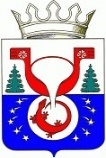 ТЕРРИТОРИАЛЬНАЯ ИЗБИРАТЕЛЬНАЯ КОМИССИЯОМУТНИНСКОГО РАЙОНАКИРОВСКОЙ ОБЛАСТИПОСТАНОВЛЕНИЕг. ОмутнинскО возложении полномочий 
окружных избирательных комиссий при проведении выборов депутатов Омутнинской районной Думы Кировской области седьмого созыва на территориальную избирательную комиссию Омутнинского района Кировской областиРуководствуясь пунктом 9 статьи 20, пунктом 1 статьи 25 Федерального закона «Об основных гарантиях избирательных прав и права на участие в референдуме граждан Российской Федерации», частью 3 статьи 17, частью  1 статьи 19 Закона Кировской области «О выборах депутатов представительных органов и глав муниципальных образований в Кировской области», на основании постановления Избирательной комиссии Кировской области от 05.11.2015 № 167/1240 «О возложении полномочий избирательной комиссии муниципального образования Омутнинский муниципальный район Кировской области на территориальную избирательную комиссию Омутнинского района» территориальная избирательная комиссия Омутнинского района Кировской области ПОСТАНОВЛЯЕТ:	1. Возложить полномочия окружных избирательных комиссий одномандатного избирательного округа №1,одномандатного избирательного округа №2,одномандатного избирательного округа №3,одномандатного избирательного округа №4,одномандатного избирательного округа №5,одномандатного избирательного округа №6,одномандатного избирательного округа №7,одномандатного избирательного округа №8,одномандатного избирательного округа №9,одномандатного избирательного округа №10,одномандатного избирательного округа №11,одномандатного избирательного округа №12,одномандатного избирательного округа №13,одномандатного избирательного округа №14,одномандатного избирательного округа №15,одномандатного избирательного округа №16,одномандатного избирательного округа №17,при проведении выборов депутатов Омутнинской районной Думы Кировской области седьмого созыва на территориальную избирательную комиссию Омутнинского района Кировской области.2. Опубликовать настоящее постановление на официальном Интернет - сайте муниципального образования Омутнинский муниципальный район Кировской области (omutninsky.ru).22.06.2021№5/44Председатель территориальной избирательной комиссии Омутнинского района Е.В. Суровцева Секретарьтерриториальной избирательной комиссии Омутнинского района  Е.И. Корякина